НОУ ДПО «Институт системно-деятельностной педагогики» 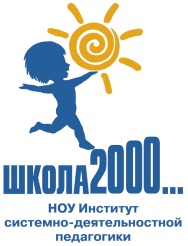 Научный руководитель – д.п.н., профессор, Л.Г. Петерсон Расписание курсов повышения квалификации по теме:«Системно-деятельностный подход как условие реализации требований ФГОС дошкольного образования (на примере программы “Мир открытий”)»ЦЕЛЬ: подготовка педагогов дошкольных образовательных организаций к реализации ФГОС на основе комплексной образовательной программы дошкольного образования “Мир открытий”.КАТЕГОРИЯ СЛУШАТЕЛЕЙ: педагогические работники, руководители (заместители руководителей, руководители структурных подразделений) ДОООБЪЕМ ПРОГРАММЫ: 72 часа (включая заочную часть)ФОРМА ОБУЧЕНИЯ: онлайн-практикум СРОКИ: 19.10.2017 – 20.04.2018Дистанционные курсы – это 12 онлайн-занятий в течение учебного года. Каждое занятие длится 3 часа, в конце ведущий дает домашнее задание. Удостоверение выдается педагогам, прошедшим полный курс и выполнившим все домашние задания.ДатаСодержаниеВедущий19.10.2017четвергЛекционно-практическое занятие: «Образовательная система Л.Г. Петерсон как методологическая основа комплексной программы дошкольного образования “Мир открытий”»Кочемасова Е.Е.26.10.2017четвергЛекционно-практическое занятие: «Моделирование образовательного процесса: организация детских видов деятельности»Бережнова О.В.26.10.2017четвергЛекционно-практическое занятие: «Интегрированное планирование образовательной деятельности»Бережнова О.В.09.11.2017четвергЛекционно-практическое занятие: «Педагогическая диагностика к программе “Мир открытий”»Трифонова Е.В.23.11.2017четвергЛекционно-практическое занятие: «Управленческие механизмы реализации программы “Мир открытий”»Богуславская Т.Н.23.11.2017четвергМастер-класс: «Обмен опытом ДОО, соисполнителей ФИП»Королева С.И.07.12.2017четвергЛекционно-практическое занятие: «Формирование целостной картины мира, расширение кругозора детей в программе “Мир открытий”. Парциальная программа “Ребенок и окружающий мир”, Парциальная программа “Малыши-крепыши”»Бережнова О.В. Тимофеева Л.Л.Бойко В.В.21.12.2017четвергЛекционно-практическое занятие: «Особенности содержания и методики работы в рамках курса математического развития дошкольников “Игралочка”»Кочемасова Е.Е.18.01.2018четвергЛекционно-практическое занятие: «Формирование культуры безопасности у дошкольников в программе “Мир открытий”»Тимофеева Л.Л.01.02.2018четвергЛекционно-практическое занятие: «Игра как ведущий вид деятельности в социально-коммуникативном развитии детей дошкольного возраста. Дидактическое сопровождение парциальной программы “Дорогою Добра”»Коломийченко Л.В.15.02.2018четвергЛекционно-практическое занятие: «Экологическое образование как средство реализации ФГОС ДО.Парциальная программа “Наш дом – природа”»Рыжова Н.А.01.03.2018четвергЛекционно-практическое занятие: «Организация художественно-продуктивной деятельности в дошкольной образовательной организации. Парциальные программы “Цветные ладошки”, “Умные пальчики”, “Умелые ручки”»Лыкова И.А.15.03.2018 четвергЛекционно-практическое занятие: «Музыкальное воспитание детей в детском саду. Парциальная программа “Тутти”»Тютюнникова Т.Э.05.04.2018четвергЛекционно-практическое занятие: «Знакомство детей с художественной литературой и фольклором в программе “Мир открытий”»Васюкова Н.Е.Зам. директора по НМР: Ведущий методист:к.п.н. Марина Андреевна КубышеваКоролева Светлана ИвановнаОрганизатор курсовой подготовки: 	Мирошина Екатерина Викторовна